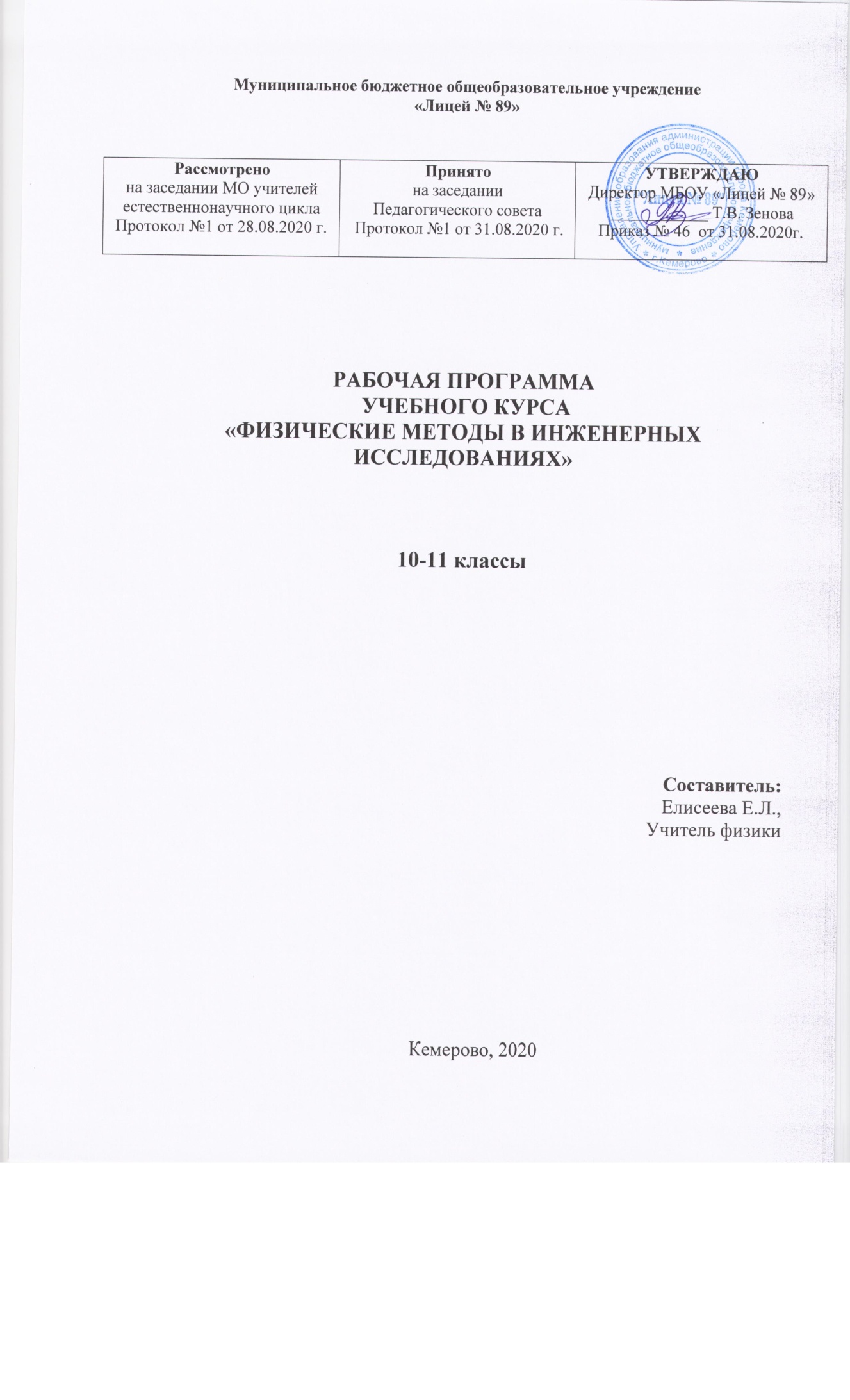 ПЛАНИРУЕМЫЕРЕЗУЛЬТАТЫ ОСВОЕНИЯ КУРСАРабочая программа элективного курса «Физические методы в инженерных исследованиях» для учащихся 10-11-х классов составлена на основе требований к результатам освоения основной образовательной программы среднего общего образования с учетом направлений программ, включенных в структуру основной образовательной программы, и обеспечивает достижение планируемых результатов освоения основной образовательной программы среднего общего образования. Курс «Физические методы в инженерных исследованиях» предназначен для учащихся 10-11-х классов технологического профиля (инженерный класс).Курс поможет ученикамполучить основные представления о методах физического экспериментального исследования, а также научит основам обработки и представления полученных в ходе проведенных экспериментов результатов.           В курсе «Физические методы в инженерных исследованиях» используются технологии исследовательского обучения и технологии учебного проектирования, которые помогают освоениюдеятельностного подхода, позволяющему продуктивно усваивать знания, учиться их анализировать, сделать их более практико-ориентированными.Рабочая программа элективного курса «Физические методы в инженерных исследованиях» имеет цель:дополнение содержания профильной подготовки по физике развитие познавательных интересов и творческих способностей учащихся;формирование у старшеклассников научного познания окружающего мира;актуализация представлений о приоритетной роли физики в развитии техники и современных технологий.Для достижения перечисленных целей предполагается решение следующих задач:закрепить и расширить знания учащихся о разнообразии и широте проявления физических явлений в природе, их применение в современной технике;сформировать у школьников устойчивые навыки самостоятельного проведения наблюдений, измерений физических величин, обработки и анализа опытных данных, интерпретации результатов физического эксперимента, самообразования;повысить уровень предметной, мировоззренческой, технологической, оценочно-рефлексивной, информационной и коммуникативной компетенции учащихся, востребованных системой профессионального образования и рынка труда;повысить качество методологической и практической подготовленности учащихся к итоговой аттестации по физике;способствовать формированию функциональной готовности старшеклассников к последующему эффективному усвоению курса общей физики в системе высшего технического образования.Личностные, метапредметные и предметные результатыосвоения курсаЛичностными результатамиизучения курса«Физические методы в инженерных исследованиях» являются:формирование мотивации более глубокого изучения предмета, стремления к самосовершенствованию;стремление к совершенствованию собственной речевой культуры в целом;формирование коммуникативной компетенции, межкультурной и межэтнической коммуникации;готовность к осознанному выбору профессии.Метапредметными результатамиизучения курса«Физические методы в инженерных исследованиях» являются:развитие исследовательских учебных действий, включая навыки работы с информацией (поиск и выделение нужной информации, обобщение и фиксация информации);развитие смыслового чтения, включая умение определять тему, прогнозировать содержание текста по заголовку, по ключевым словам, выделять основную мысль, главные факты, устанавливать логическую последовательность основных фактов;осуществление регулятивных действий самоконтроля, самооценки.Предметные результатыизучения курса«Физические методы в инженерных исследованиях»:пользоваться методами научного исследования явлений природы, проводить наблюдения, планировать и выполнять эксперименты;обнаруживать зависимости между физическими величинами, объяснять полученные результаты и делать выводы;рассчитывать основные погрешности при прямых и косвенных измерениях;представлять результаты экспериментов при помощи таблиц и графиков; применять теоретические знания на практике;            По окончании курса учащиеся научатся:пониманимать мировоззренческие положения физических законов и теорий, границ их применимости;овладеют основами методологии научного познания объектов окружающего мира, умением планировать и проводить физический эксперимент, обрабатывать и интерпретировать опытные данные, представлять результаты в форме отчета;научатся самостоятельно находить, отбирать и усваивать информацию, необходимую для решения задач физического практикума.Обучающиесяполучат возможность научиться:формировать представления о закономерной связи и познаваемости явлений природы, об объективности научного знания;понимать физические основы и принципы действия приборов и их погрешности;учитывать вероятностные распределения полученных в ходе эксперимента результатов;самостоятельно выбирать методы исследования в ходе учебно-исследовательской деятельности;рационально планировать свой учебный труд, работать в соответствии с намеченным планом.самоактуализировать учебно-познавательную деятельность, применять  экспериментальные результаты в конкретных проблемных ситуациях и дальнейшем профессиональном образовании.СОДЕРЖАНИЕ КУРСАНа изучение курса в 10-11классах отводится 68 часов: в 10 классе 34 часа (1 час в неделю), в 11 классе 34 часа (1 час в неделю)СОДЕРЖАНИЕ КУРСАНа изучение курса в 10-11классах отводится 68 часов: в 10 классе 34 часа (1 час в неделю), в 11 классе 34 часа (1 час в неделю)СОДЕРЖАНИЕ КУРСАНа изучение курса в 10-11классах отводится 68 часов: в 10 классе 34 часа (1 час в неделю), в 11 классе 34 часа (1 час в неделю)СОДЕРЖАНИЕ КУРСАНа изучение курса в 10-11классах отводится 68 часов: в 10 классе 34 часа (1 час в неделю), в 11 классе 34 часа (1 час в неделю)СОДЕРЖАНИЕ КУРСАНа изучение курса в 10-11классах отводится 68 часов: в 10 классе 34 часа (1 час в неделю), в 11 классе 34 часа (1 час в неделю)№п/пНазвание раздела, темыКол-во часовСодержание учебного разделаСодержание учебного раздела№п/пНазвание раздела, темыКол-во часовТеоретические основыПрактические и лабораторные работы, творческиеи проектные работы, экскурсии и др.1Введение в методологию41.1Профессия «Инженер»2Обобщенные трудовые функции и трудовые функции профессии «инженер» в соответствии с профессиональными стандартамиПрактическая работа №1 «Разработка механического простого приспособления».1.2Физические методы исследования2Физика и методы научного познания. Эксперимент – основной метод исследования в физике. Этапы планирования и проведения эксперимента. Основные измерительные приборы. Источники и виды погрешностей измерений. Характеристика структуры экспериментальной части ЕГЭ.Лабораторная работа №1.1 «Измерение линейных размеров тел».2Экспериментальные исследования механических явлений12Простейшие методы физических измерений массы и длины, обработка результатов измерений, оценка погрешностей, определение плотности тел правильной геометрической формы.Лабораторная работа №2.1 «Определение плотности тел простой геометрической формы».Система отсчета.относительность движения, относительная скорость, скорость, вектор скорости.Лабораторная работа №2.2 «Исследование относительности механического движения».Неравномерное движение. Понятие средней скорости. Мгновенная скорость. Зависимость мгновенной скорости от времени при равноускоренном движении.Лабораторная работа №2.3 «Исследование зависимости скорости равноускоренного движения».Равномерное движение. Трение. Виды трения. Вес. Нормальное давление. Коэффициент трения скольжения. Сухое, вязкое трение. Абсолютная, относительная погрешности.Лабораторная работа №2.4 «Определение коэффициента трения скольжения».Баллистический маятник. Упругое соударение. Положение равновесия. Закон сохранения импульса. Центр масс системы. Закон сохранения механической энергии системы тел. Лабораторная работа №2.5 «Определение скорости снаряда с помощью баллистического маятника»Частота. Амплитуда. Угловая скорость.  Виды передач механического движения. Счетчик оборотов. Тахометр. Электродвигатель. Реостат. Работа. Сила тяги. Мощность.Лабораторная работа №2.6«Исследование счетчика числа оборотов»3Экспериментальные исследования тепловых явлений12Средняя скорость теплового движения. Закон сохранения импульса. Способ оценки скорости теплового движения молекул газа. Уравнение Менделеева-Клайперона.Лабораторная работа №3.1 «Оценка средней скорости теплового движения молекул газа»Молекулярно-кинетическая теория. Уравнение состояния идеального газа. Давление водяного столба. Метод границ погрешностей.Лабораторная работа №3.2 «Исследование уравнения газового состояния»Процесс плавления. Удельная теплота плавления. Теплопередача. Мощность теплопередачи.  Теплоемкость. Процесс кристаллизации.Лабораторная работа №3.3 «Исследование тепловых свойств вещества»Природа сил поверхностного натяжения. Свободная поверхностная энергия жидкости. Коэффициент поверхностного натяжения. Сила поверхностного натяжения. Явление смачивания.Лабораторная работа №3.4 «Изучение зависимости коэффициента поверхностного натяжения воды»Закон Джоуля-Ленца. Удельная теплоемкость. Коэффициент полезного действия электронагревателя.Лабораторная работа №3.5 «Оценка эффективности работы нагревателя»Терморегулятор. Термостат. Биметаллическая пластинка. Термоэлектрический эффект.Лабораторная работа №3.6 «Конструирование модели терморегулятора»4Экспериментальные исследования электромагнитных явлений4Системы электроизмерительных приборов. Класс точности. Вольтамперная характеристика. Вектор магнитной индукции. Момент упругих сил. Пределы измерения приборов. Шунт.Лабораторная работа №4.1 «Изучение приборов магнитоэлектрической системы»Принцип действия конденсатора. Конденсатор электролитический. Электроемкость. Энергия электрического поля конденсатора. Работа электрического тока.Лабораторная работа №4.2 «Определение электрической емкости конденсатора»5Защита индивидуального проекта1Индивидуальный проект6Экскурсия в АО «Кузбасский технопарк»2ТЕМАТИЧЕСКОЕ ПЛАНИРОВАНИЕТЕМАТИЧЕСКОЕ ПЛАНИРОВАНИЕТЕМАТИЧЕСКОЕ ПЛАНИРОВАНИЕТЕМАТИЧЕСКОЕ ПЛАНИРОВАНИЕТЕМАТИЧЕСКОЕ ПЛАНИРОВАНИЕ№п/пНазвание раздела, темыКоличество часовКоличество часовКоличество часов№п/пНазвание раздела, темыВсегоТеорияПрактика1Введение в методологию4221.1Профессия «Инженер».Практическая работа №1 «Разработка механического простого приспособления».2111.2Физические методы исследования.Лабораторная работа №1.1 «Измерение линейных размеров тел».2112Экспериментальные исследования механических явлений12662.1Плотность тела.Лабораторная работа №2.1 «Определение плотности тел простой геометрической формы».2112.2Относительность механического движения.Лабораторная работа №2.2 «Исследование относительности механического движения».2112.3Неравномерное движение.Лабораторная работа №2.3 «Исследование зависимости скорости равноускоренного движения».2112.4Сила трения.Лабораторная работа №2.4 «Определение коэффициента трения скольжения».2112.5Импульс тела. Закон сохранения импульса.Лабораторная работа №2.5 «Определение скорости снаряда с помощью баллистического маятника»2112.6Кинематика периодического движения.Лабораторная работа №2.6 «Исследование счетчика числа оборотов»2113Экспериментальные исследования тепловых явлений12663.1Молекулярно-кинетическая теория идеального газа.Лабораторная работа №3.1 «Оценка средней скорости теплового движения молекул газа»2113.2Уравнение Клайперона-Менделеева.Лабораторная работа №3.2 «Исследование уравнения газового состояния»2113.3Твердое тело.Лабораторная работа №3.3 «Исследование тепловых свойств вещества»2113.4Поверхностное натяжение.Лабораторная работа №3.4 «Изучение зависимости коэффициента поверхностного натяжения воды»2113.5Тепловые двигатели.Лабораторная работа №3.5 «Оценка эффективности работы нагревателя»2113.6Термоэлектрический эффект.Лабораторная работа №3.6 «Конструирование модели терморегулятора»2114Экспериментальные исследования электромагнитных явлений4224.1Электроизмерительные приборы.Лабораторная работа №4.1 «Изучение приборов магнитоэлектрической системы»2114.2Электроемкость конденсатора.Лабораторная работа №4.2 «Определение электрической емкости конденсатора»2115Защита индивидуального проекта1016Экскурсия в АО «Кузбасский технопарк»211Всего часов351718